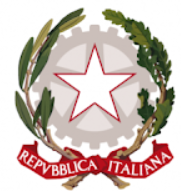 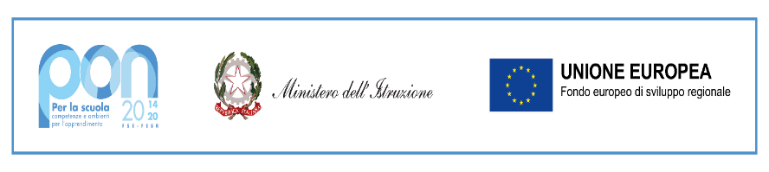 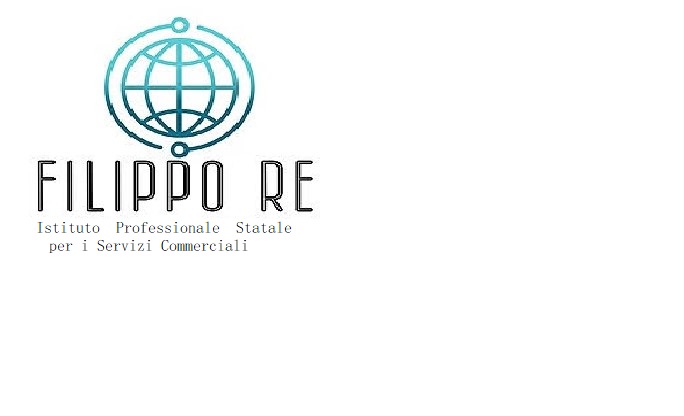 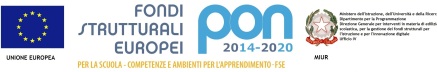 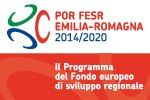 Ministero dell’Istruzione Dipartimento per il sistema educativo di istruzione e formazioneDivisione generale per gli ordinamenti scolastici e la valutazione del sistema nazionale di istruzioneMODULO BDOMANDA DI ISCRIZIONE AI PERCORSI DI SECONDO LIVELLOAl Dirigente Scolastico dell’ISTITUTO PROFESSIONALE FILIPPO RE REGGIO EMILIA (RE)___l___ sottoscritto/a _________________________________________________________                                                                                (cognome e nome)Codice Fiscale  ________________________________________________________________CHIEDE L’ISCRIZIONE PER L’ANNO SCOLASTICO ……Al percorso di secondo livello dell’ indirizzo di studio SERVIZI COMMERCIALI□  Primo periodo didattico (I - II)                                 □ Terzo periodo didattico (V)□  Secondo periodo didattico (III – IV)CHIEDE(ai fini della stipula del PATTO FORMATIVO INDIVIDUALE)il riconoscimento dei crediti, riservandosi di allegare la eventuale relativa documentazione. A tal fine, in base alle norme sullo snellimento dell’attività amministrativa, consapevole delle responsabilità cui va incontro in caso di dichiarazione non corrispondente al vero,DICHIARA DI- essere nat__ a ____________________________________________________________il _____ /_____/______- essere cittadin___italian__ _altro (indicare nazionalità) ______________________________________________- essere residente a ____________________________________________________________ ______prov. (____)   Via/Piazza _______________________________________________________________________n° _________   tel. ________________ cell. ____________________e mail ___________________________________________- essere già in possesso del titolo di studio conclusivo del primo ciclo di istruzione- chiedere il riconoscimento dei crediti, per i quali si allegano i seguenti documenti:-----------------------------------------------------------------------------------------------------------------------------------------------     ------------------------------------------------------------------------------------------------------------------------------------------------ non poter frequentare il corso diurno per i seguenti motivi (per i minori fra i 16 e i 18 anni)-----------------------------------------------------------------------------------------------------------------------------------------------                                                                                                                       Firma di autocertificazione                                                                                                                _________________________________                                                                                                                                                            (Leggi 15/1968, 127/1997, 131/1998, DPR 445/2000)Il sottoscritto, presa visione dell’informativa resa dalla scuola ai sensi dell’articolo 13 del decreto legislativo n. 196/2003, dichiara di essere consapevole che la scuola può utilizzare i dati contenuti nella presente autocertificazione esclusivamente nell’ambito e per i fini istituzionali propri della Pubblica Amministrazione (Decreto legislativo 30.06.2003, n. 196 e Regolamento ministeriale 7.12.2006, n. 305)Data ____ /_____/________  							Firma								__________________________________________DICHIARAZIONI AGGIUNTIVE___l___ sottoscritto/a __________________________________________________________DICHIARA DIProvenire da □ questo istituto □ altro istituto (indicare quale …………………………………………………………………………)Essere arrivato in Italia il …………………………………………Aver frequentato nel Paese d’origine anni di scuola n. …………… (si allega documentazione tradotta)Ultima classe frequentata ……… c/o la Scuola ……………………………………………… titolo finale …………………………………….Conoscere la lingua italiana a livello:□ nullo     □ scarso     □ sufficiente     □ buonoPossedere certificazione di competenza linguistica rilasciata da CPIA I livello o altro Ente:□ A1     □ A2     □ B1     □ B2     □ C1     □ C2         (si allega documentazione)SCELTA DELLA RELIGIONE CATTOLICA___l___ sottoscritto/a ___________________________________, a conoscenza del diritto, riconosciuto dallo Stato, della libera scelta dell’insegnamento della religione cattolicaCHIEDE□ di avvalersi dell’insegnamento della religione cattolica   □ di non avvalersi dell’insegnamento della religione cattolicaData ____ /_____/______							Firma _____________________INFORMAZIONI RICHIESTE DAL MINISTERO DELL’ISTRUZIONECONDIZIONE LAVORATIVA □ occupato     □ non occupato     □ disoccupato     □ pensionatoETA’ ………   CITTADINANZA/E …………………………………………………………………… □ UE     □ Extra-comunitariaTITOLO DI STUDIO ITALIANO  □ nessuno   □ licenza elementare   □ licenzia media   □ biennio scuola superiore□ qualifica professionale     □ diploma di maturità     □ laurea     (si allega documentazione)____________________________________________________________________________________________Firma dei genitori o di chi esercita la responsabilità genitoriale per il minore Data ____ /_____/________    Firma _____________________________________________________________Data ____ /_____/________    Firma _____________________________________________________________Il sottoscritto dichiara inoltre di aver effettuato la scelta di iscrizione in osservanza delle disposizioni sulla responsabilità genitoriale di cui agli artt. 316, 337-ter e 337-quater del c.c. che richiedono il consenso di entrambi i genitori e di essere a conoscenza che il conseguimento del titolo di studio è condizionato dalla frequenza continua e dalla idonea condotta (come da Regolamento)                                                              Data ____ /_____/________    Firma _____________________________________________________________N.B. I dati rilasciati sono utilizzati dalla scuola nel rispetto delle norme sulla privacy, di cui al regolamento definito con D. M. 07/12/2006, n.305.MFCONTRIBUTO SCOLASTICO DI 100 EURO DA PAGARE SUL PORTALE PAGOPA (istruzioni sul sito).